Födelsedagsjubileum för logemedlemmar under år 202050 år:    -60 år:    -65 år:     Aulikki Lagerwall75 år:     Barbro Hult, Carl Magnus Erzell, Ingegerd Medberg, Carina Lindström, Kerstin Exius80 år:     Marie-Louise Hultin, Karl Jerlock, Björn Edstav, Barbro Jalkeby, Lars Olof Ingesson85 år:     -Avlidna logemedlemmar under år 2020Ulf Söderberg, Jan MånssonÅret präglades av omfattande begränsningar orsakat av restriktioner p g a Covid-19 från mars 2020 och framåt. Trots det har Logen Bråviken lyckats att hålla igång en hel del verksamhet.LogemötenUnder året har vi haft en uppställda loge (årsmötet i februari). Dessutom har vi haft ett Logemöte utan uppställd Loge under hösten. Dessa två möten finns dokumenterat med protokoll i vanlig ordning samt Logejournal med fotokollage. Årsmöte i Ordenshuset, Norrköping den 8 februari 2020 med sedvanliga förhandlingar, installation av tjänstemän och middag. Vi var 50 egna logemedlemmar, 4 vasamedlemmar från Logen Filbyter Nr 714, utgörande installationsstab, samt 7 gäster som anslöt till efterkapitlet. Manskören Bubbelklubben svarade för underhållning a capella under efterkapitlet i bankettsalen. 
Vid logemötet den 10 oktober träffades vi också i Ordenshuset men endast bankettsalen på första våningsplanet utnyttjades. Vi var 34 logemedlemmar och vid efterkapitlet anslöt 5 gäster. Programmet utgjordes av allmän information, middag samt ett föredrag av logesyster Judy Wingren om det amerikanska presidentvalsystemet.Musikmästare Jan Månsson svarade för stämningsfull musik under årsmötet i ordenssalen.Som barmästare har Magnus Arnoldson och Ingemar Åkerberg tjänstgjort under året.Övriga aktiviteterStudiebesök vid Skolmuseet i Norrköping 18 januariKulturledare Elsy Sundström hade ordnat med ett studiebesök vi Skolmuseet i Norrköping. Vi var c:a 20 deltagare från Logen Bråviken. Besöket finns dokumenterat med fotokollage.Tjänstemannautbildning i Eskilstuna (29 februari-1 mars) och Karlstad (7-8 mars) Från Logen Bråviken deltog 2 medlemmar vid tjänstemannautbildningen i Eskilstuna. Kategorier: kulturledare och logehistoriker.Från Logen Bråviken deltog 7 medlemmar vid tjänstemannautbildningen i Karlstad  i olika tjänstemannakategorier. Sommarträff den 16 juniKulturledare Elsy Sundström ordnade en sommarträff tillsammans med logebroder Jan Månsson hemma på gräsmattan hos den senare. Vi var 20 logemedlemmar som slöt upp under en härlig sommareftermiddag. Gräsmattan är stor och gästerna hade ombetts ta med både stolar och fika. Härlig stämning under det att Jan spelade dragspel.Bråviken Open - Golf
Under maj - juni har några golfare från Logen Bråviken spelat tre golfrundor på skilda banor. Ytterligare spel ställdes in från slutet av juli på grund av förhinder och sjukdom. Resultatet av de spelade rundorna tas med till golfspel 2021. Upptaktsmöte 19 septemberUpptaktsmötet ägde rum i Norrköpings flygplats där programmet utgjordes av allmän information, frågesport, måltid och dragspelsmusik av vår logebroder Jan Månsson. Flygplatsen hade en lokal med stora ytor med tillhörande catering som kunde utnyttjas.Promenader
I december 2020 började Logen Bråviken anordna promenader för logemedlemmarna. 
Dessa kommer att genomföras i Norrköping eller dess närhet ungefär var 14:e dag. Promenaden under ½ till en timme avslutas med medhavd fika. Samordnare: Kurt Thelin och Jan Hult.
Första promenaden ägde rum den 15 december i fritidsområdet Aborreberg i Lindö. Penninginsamlingen Logen Bråvikens insamling har under 2020 liksom 2019 gått till Lekterapin Vrinnevisjukhuset i Norrköping. Insamlade medel under 2019 och 2020 har överlämnats till Lekterapin. Vid kommande årsmöte för Logen Bråviken 2021 bestäms insamlingsmål för Logen under 2021.I Logejournalpärmen från aktuellt år är samlat inbjudningar och logejournaler som innehåller mer information. Pärmen inkluderar även foton.Norrköping i januari 2021Karl Jerlock		Elsy Sundström
Logehistoriker		Kulturledare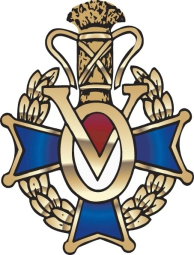 Logen Bråviken Nr 751Logehistorikerns och Kulturledarens rapport för 
verksamhetsåret 2020